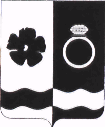 СОВЕТ ПРИВОЛЖСКОГО МУНИЦИПАЛЬНОГО РАЙОНА РЕШЕНИЕ                    от    24.02.2022  г.                                                      №   10г. ПриволжскОб утверждении наказов избирателей депутатам Совета Приволжского муниципального района на 2022 год»Руководствуясь Конституцией Российской Федерации, Федеральным законом «Об общих принципах организации местного самоуправления в Российской Федерации» от 06.10.2003 № 131-ФЗ в действующей редакции,  Уставом Приволжского муниципального района, решением от 27.11.2014 г № 85  «Об утверждении Положения  «О наказах избирателей депутатам Совета Приволжского муниципального района» Совет районаРЕШИЛ:1. Утвердить наказы избирателей депутатам Совета Приволжского муниципального района» (прилагается).2.  В целях реализации настоящего решения установить, что на 2022 год сводный перечень наказов избирателей формируется в пределах денежных средств, в размере 100 000 рублей на каждого депутата Совета Приволжского муниципального района, запланированных на эти цели в бюджете Приволжского муниципального района. 3. Контроль за исполнением настоящего решения возложить на постоянную комиссию Совета Приволжского муниципального района по законности и правопорядку.4. Опубликовать настоящее решение в информационном бюллетене «Вестник Совета и администрации Приволжского муниципального района» и разместить на сайте администрации Приволжского муниципального района в сети Интернет.5. Настоящее решение вступает в силу с момента опубликования и распространяется на правоотношения, возникшие с 01.01.2022 года.Председатель СоветаПриволжского муниципального района                                    С.И. ЛесныхГлава Приволжского муниципального района                                                         И.В. МельниковаПриложение № 1к решению Совета районаот  24.02.2022 г. № 10№Ф.И.О. депутатаНаказ, населенный пункт1Зобнин А. ВРемонт раздевалки  в СОШ № 6 - 100 тыс. руб.2Парменов К. В.Замена окон в ОШ № 12 - 100 тыс. руб.3Астафьева И. Л.Замена окон в Детский сад № 6,приобретение жалюзи - 100 тыс. руб.4Королев JI.A.Замена окон МКДОУ Детский сад №2 «Радуга»300 тыс. руб.5Чистов А. Л.Замена окон МКДОУ Детский сад №2 «Радуга»300 тыс. руб.6Ветчинникова И. Б.Замена окон МКДОУ Детский сад №2 «Радуга»300 тыс. руб.7Берендеев П.В.Установка дополнительного уличного освещения на дорогах общего пользования Ингарского сельского поселения 300 тыс. руб.8Кудреватых А. В.Установка дополнительного уличного освещения на дорогах общего пользования Ингарского сельского поселения 300 тыс. руб.9Лебедева М. В.Установка дополнительного уличного освещения на дорогах общего пользования Ингарского сельского поселения 300 тыс. руб.10Привалова Н.В.Благоустройство территории земельного участка бывшей Новской средней школы, для создания зоны отдыха.300 тыс. руб.11Дрягунов Д. В.Благоустройство территории земельного участка бывшей Новской средней школы, для создания зоны отдыха.300 тыс. руб.12Тараников В. Д.Благоустройство территории земельного участка бывшей Новской средней школы, для создания зоны отдыха.300 тыс. руб.13Лесных С. И.Покупка угля МКУК Рождественского сельского поселения — 150,0 тыс. руб.;Выпиловка зеленых насаждений - 100,0 тыс. руб.Ремонт уличного освещения 50,0 тыс. руб.14Сазанова И.И.Покупка угля МКУК Рождественского сельского поселения — 150,0 тыс. руб.;Выпиловка зеленых насаждений - 100,0 тыс. руб.Ремонт уличного освещения 50,0 тыс. руб.15Борщева  Е. В.Покупка угля МКУК Рождественского сельского поселения — 150,0 тыс. руб.;Выпиловка зеленых насаждений - 100,0 тыс. руб.Ремонт уличного освещения 50,0 тыс. руб.